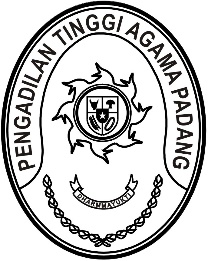 SURAT PENGANTARNomor: W3-A/              /OT.01.1/I/2022Yth.	Ketua Pengadilan Agama Bukittinggi
Di tempatAssalamu’alaikum wr. wb.Demikian kami sampaikan, atas perhatiannya diucapkan terima kasih.Padang, 11 Februari 2022An. SekretarisU.b. Kabag Perencanaan dan Kepegawaian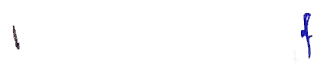 IsmailTANDA TERIMA(KETUA PA BUKITTINGGI)Yth.	Kepala Bagian Perencanaan dan Kepegawaian
Pengadilan Tinggi Agama Padang 
Assalamu’alaikum wr. wb.Diterima oleh:Isi SuratBanyaknyaKeteranganDengan hormat, bersama ini kami kirimkan:Pernyataan Perjanjian Kinerja Tahun 2022 Ketua PA Bukittinggi 1 bundelSetelah Pernyataan Perjanjian Kinerja tersebut diterima agar segera diserahkan kepada yang bersangkutanGuna pengecekan kepastian penerimaan surat tersebut, kami mohon mengisi lembar tanda terima dan mengirimkan kembali kepada Sub Bagian Perencanaan Program dan Anggaran Pengadilan Tinggi Agama Padang melalui email renprog@pta-padang.go.id dengan subject : Tanda Terima Pernyataan Perjanjian Kinerja Tahun 2022 Ketua PA Bukittinggi Isi SuratBanyaknyaKeteranganTelah kami terima:Pernyataan Perjanjian Kinerja Tahun 2022 Ketua PA Bukittinggi 1 bundelSetelah Pernyataan Perjanjian Kinerja tersebut diterima agar segera diserahkan kepada yang bersangkutanGuna pengecekan kepastian penerimaan surat tersebut, kami mohon mengisi lembar tanda terima dan mengirimkan kembali kepada Kepala Bagian Perencanaan dan Kepegawaian Pengadilan Tinggi Agama Padang melalui email renprog@pta-padang.go.id dengan subject : Tanda Terima Pernyataan Perjanjian Kinerja Tahun 2022 Ketua PA Bukittinggi Nama:Tanda Tangan NIP:Jabatan:Tanggal:Ttd dan stempel